Г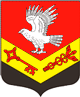 Муниципальное образование«ЗАНЕВСКОЕ   ГОРОДСКОЕ   ПОСЕЛЕНИЕ»Всеволожского муниципального района Ленинградской областиАДМИНИСТРАЦИЯПОСТАНОВЛЕНИЕ31.01.2020	№ 42д. ЗаневкаОб установлении публичного сервитутав отношении земельных участковНа основании обращения администрации МО «Заневское городское поселение» от 13.12.2019 года № 3871-2-3, в соответствии со статьей 23 Земельного кодекса Российской Федерации, Федеральным законом от 06.10.2003 года № 131-ФЗ «Об общих принципах организации местного самоуправления в Российской Федерации», Уставом муниципального образования «Заневское городское поселение» Всеволожского муниципального района Ленинградской области, Положением о порядке организации и проведения публичных слушаний», утвержденным решением совета депутатов МО «Заневское городское  поселение» от 17.04.2018 № 19, Проектом планировки территории, утвержденным постановлением администрации МО «Заневское сельское поселение» от 30.12.2013 № 606, администрация муниципального образования «Заневское городское поселение» Всеволожского муниципального района Ленинградской областиПОСТАНОВЛЯЕТ: 1. Установить публичный сервитут в целях обеспечения муниципальных нужд, а также нужд местного населения для проезда на следующие земельные участки:1.1. Земельный участок с кадастровым номером 47:07:0000000:90816 площадью 2 389 кв.м., категория земель: земли населенных пунктов, разрешенное использование: автостоянки/гаражи для постоянного хранения индивидуального транспорта (надземные и подземные), адрес: Ленинградская область, Всеволожский муниципальный район, принадлежащий на праве собственности Левковцу Михаилу Григорьевичу;1.2. Земельный участок с кадастровым номером 47:07:0000000:89906 площадью 749 кв.м., категория земель: земли населенных пунктов, разрешенное использование: автостоянки/гаражи для постоянного хранения индивидуального транспорта (надземные и подземные), адрес: Ленинградская область, Всеволожский район, принадлежащий на праве собственности Левковцу Михаилу Григорьевичу; 	 1.3. Земельный участок площадью 7 297 кв.м., подлежащий образованию из земельного участка с кадастровым номером 47:07:1039001:3702 площадью 10 500 кв.м., категория земель: земли населенных пунктов, разрешенное использование: автостоянки/гаражи для постоянного хранения индивидуального транспорта (надземные и подземные), адрес:  Ленинградская область, Всеволожский муниципальный район, принадлежащий на праве собственности Левковцу Михаилу Григорьевичу в соответствии со схемой расположения земельного участка согласно приложению 1;	1.4. Земельный участок площадью 3 689 кв.м., подлежащий образованию из земельного участка с кадастровым номером 47:07:0000000:89886 площадью 33 414 кв.м., категория земель: земли сельскохозяйственного назначения, разрешенное использование: для сельскохозяйственного использования, адрес: Ленинградская область, Всеволожский муниципальный район, принадлежащий на праве собственности Левковцу Григорию Михайловичу в соответствии со схемой расположения земельного участка согласно приложению 2.2.	Сектору управления муниципальным имуществом, учета и распределения муниципального жилищного фонда администрации МО «Заневское сельское поселение» осуществить государственную регистрацию постоянного публичного сервитута в порядке, установленном Федеральным законом от 21 июля 1997 года N 122-ФЗ «О государственной регистрации прав на недвижимое имущество и сделок с ним».3. 	Опубликовать (обнародовать) настоящее постановление в газете «Заневский вестник» и разместить на официальном сайте МО «Заневское городское поселение».	4. Настоящее постановление вступает в силу после его официального опубликования в газете «Заневский вестник».5. Контроль над исполнением настоящего постановления оставляю за собой.Глава администрации                                                                          А.В. Гердий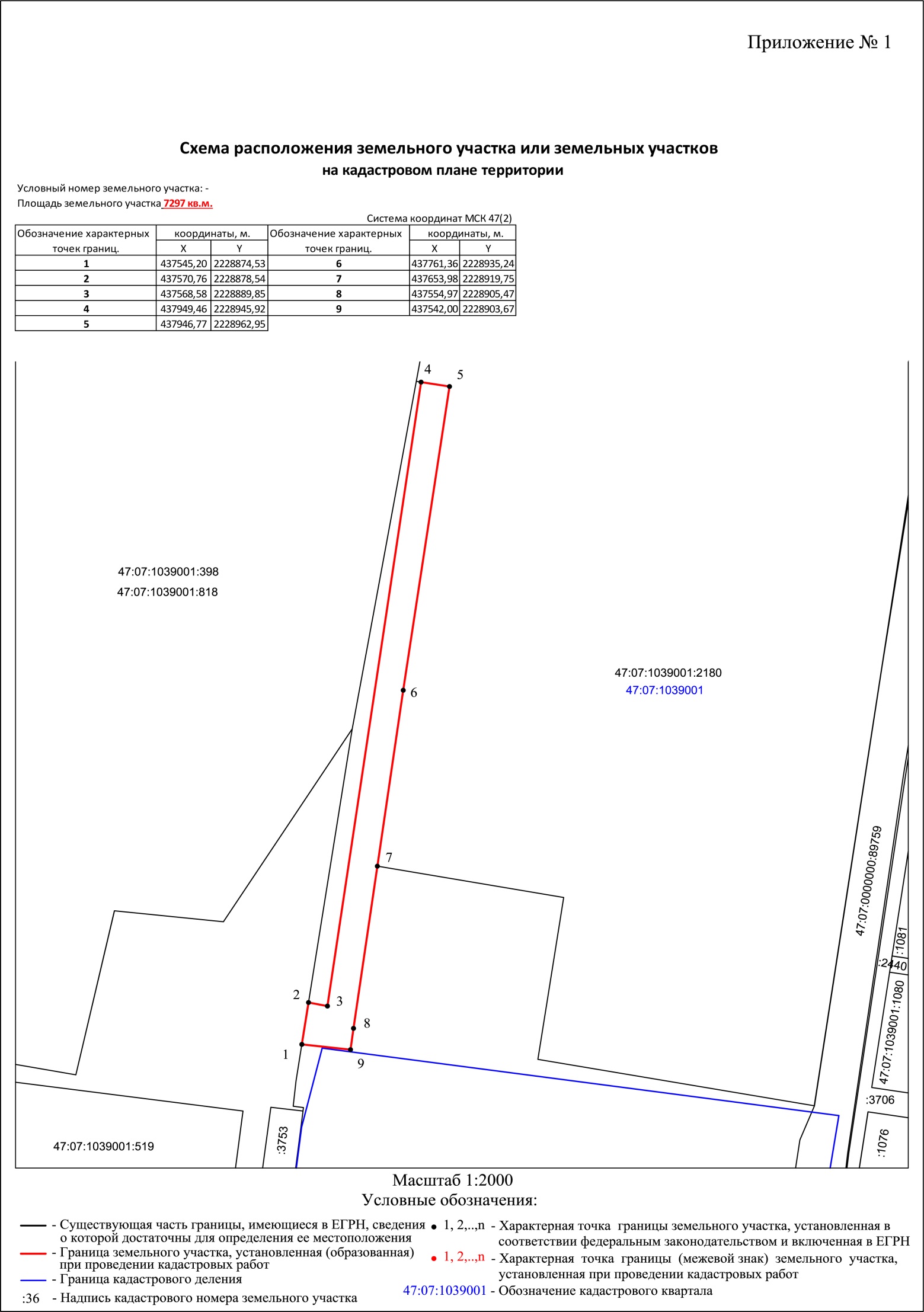 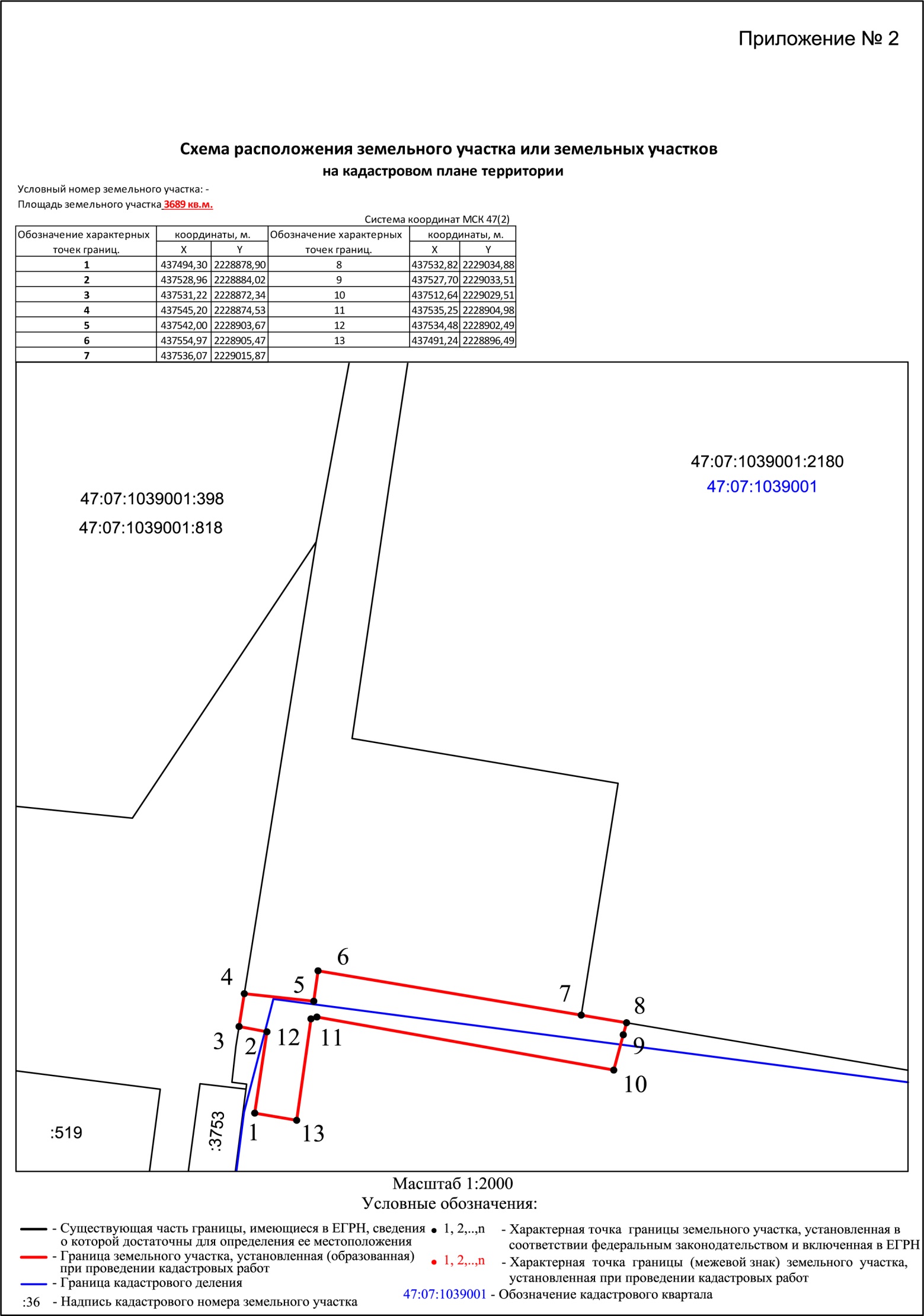 